Мукушева Айзат Нуролдановна
Ақмола облысы Целиноград ауданы
№ 26 Мәншүк орта мектебі
бастауыш сынып мұғалімі 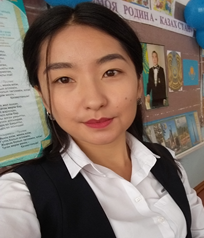    Звуки [т], [т']. Буква Тт. Написание строчной буквы тШкола:№26Школа:№26Тема: Звуки [т], [т']. Буква Тт. Написание строчной буквы тТема: Звуки [т], [т']. Буква Тт. Написание строчной буквы тТема: Звуки [т], [т']. Буква Тт. Написание строчной буквы тТема: Звуки [т], [т']. Буква Тт. Написание строчной буквы тТема: Звуки [т], [т']. Буква Тт. Написание строчной буквы тТема: Звуки [т], [т']. Буква Тт. Написание строчной буквы тДата:15.11.18Дата:15.11.18Имя учителя: Мукушева А.НИмя учителя: Мукушева А.НИмя учителя: Мукушева А.НИмя учителя: Мукушева А.НИмя учителя: Мукушева А.НИмя учителя: Мукушева А.НКЛАСС: 1 БКЛАСС: 1 БКоличество присутствующих:  8                        Количество отсутствующих: нетКоличество присутствующих:  8                        Количество отсутствующих: нетКоличество присутствующих:  8                        Количество отсутствующих: нетКоличество присутствующих:  8                        Количество отсутствующих: нетКоличество присутствующих:  8                        Количество отсутствующих: нетКоличество присутствующих:  8                        Количество отсутствующих: нетЦели обучения, которым посвящен урок:Цели обучения, которым посвящен урок:1.1.9.1 Выделять звуки в словах и различать их признаки (гласные ударные/безударные; согласные твердые/мягкие, глухие/звонкие).1.2.4.1 Понимать лексическое значение и смысл слов с учетом обобщенности их значений (слова-предметы, слова-признаки, слова-действия); близкие/противоположные по значению, многозначные слова (с помощью учителя).1.2.9.1 Распознавать образ буквы и сопоставлять его со звуком.1.3.8. Писать элементы букв, прописные (заглавные) и строчные буквы и их соединения;писать разборчиво в соответствии с нормами каллиграфии; обозначать звуки сильных позицийбуквами на письме.1.1.9.1 Выделять звуки в словах и различать их признаки (гласные ударные/безударные; согласные твердые/мягкие, глухие/звонкие).1.2.4.1 Понимать лексическое значение и смысл слов с учетом обобщенности их значений (слова-предметы, слова-признаки, слова-действия); близкие/противоположные по значению, многозначные слова (с помощью учителя).1.2.9.1 Распознавать образ буквы и сопоставлять его со звуком.1.3.8. Писать элементы букв, прописные (заглавные) и строчные буквы и их соединения;писать разборчиво в соответствии с нормами каллиграфии; обозначать звуки сильных позицийбуквами на письме.1.1.9.1 Выделять звуки в словах и различать их признаки (гласные ударные/безударные; согласные твердые/мягкие, глухие/звонкие).1.2.4.1 Понимать лексическое значение и смысл слов с учетом обобщенности их значений (слова-предметы, слова-признаки, слова-действия); близкие/противоположные по значению, многозначные слова (с помощью учителя).1.2.9.1 Распознавать образ буквы и сопоставлять его со звуком.1.3.8. Писать элементы букв, прописные (заглавные) и строчные буквы и их соединения;писать разборчиво в соответствии с нормами каллиграфии; обозначать звуки сильных позицийбуквами на письме.1.1.9.1 Выделять звуки в словах и различать их признаки (гласные ударные/безударные; согласные твердые/мягкие, глухие/звонкие).1.2.4.1 Понимать лексическое значение и смысл слов с учетом обобщенности их значений (слова-предметы, слова-признаки, слова-действия); близкие/противоположные по значению, многозначные слова (с помощью учителя).1.2.9.1 Распознавать образ буквы и сопоставлять его со звуком.1.3.8. Писать элементы букв, прописные (заглавные) и строчные буквы и их соединения;писать разборчиво в соответствии с нормами каллиграфии; обозначать звуки сильных позицийбуквами на письме.1.1.9.1 Выделять звуки в словах и различать их признаки (гласные ударные/безударные; согласные твердые/мягкие, глухие/звонкие).1.2.4.1 Понимать лексическое значение и смысл слов с учетом обобщенности их значений (слова-предметы, слова-признаки, слова-действия); близкие/противоположные по значению, многозначные слова (с помощью учителя).1.2.9.1 Распознавать образ буквы и сопоставлять его со звуком.1.3.8. Писать элементы букв, прописные (заглавные) и строчные буквы и их соединения;писать разборчиво в соответствии с нормами каллиграфии; обозначать звуки сильных позицийбуквами на письме.1.1.9.1 Выделять звуки в словах и различать их признаки (гласные ударные/безударные; согласные твердые/мягкие, глухие/звонкие).1.2.4.1 Понимать лексическое значение и смысл слов с учетом обобщенности их значений (слова-предметы, слова-признаки, слова-действия); близкие/противоположные по значению, многозначные слова (с помощью учителя).1.2.9.1 Распознавать образ буквы и сопоставлять его со звуком.1.3.8. Писать элементы букв, прописные (заглавные) и строчные буквы и их соединения;писать разборчиво в соответствии с нормами каллиграфии; обозначать звуки сильных позицийбуквами на письме.Развитие навыков:Развитие навыков:1.9 Ориентирование в звуковой форме слова.2.4 Понимание роли лексических и синтаксических единиц в тексте.2.9 Ориентирование в графической форме слов.3.8 Соблюдение каллиграфических и графических норм.1.9 Ориентирование в звуковой форме слова.2.4 Понимание роли лексических и синтаксических единиц в тексте.2.9 Ориентирование в графической форме слов.3.8 Соблюдение каллиграфических и графических норм.1.9 Ориентирование в звуковой форме слова.2.4 Понимание роли лексических и синтаксических единиц в тексте.2.9 Ориентирование в графической форме слов.3.8 Соблюдение каллиграфических и графических норм.1.9 Ориентирование в звуковой форме слова.2.4 Понимание роли лексических и синтаксических единиц в тексте.2.9 Ориентирование в графической форме слов.3.8 Соблюдение каллиграфических и графических норм.1.9 Ориентирование в звуковой форме слова.2.4 Понимание роли лексических и синтаксических единиц в тексте.2.9 Ориентирование в графической форме слов.3.8 Соблюдение каллиграфических и графических норм.1.9 Ориентирование в звуковой форме слова.2.4 Понимание роли лексических и синтаксических единиц в тексте.2.9 Ориентирование в графической форме слов.3.8 Соблюдение каллиграфических и графических норм.Предполагаемый результатПредполагаемый результатВсе учащиеся смогут:Формировать навык плавного слогового чтения с постепенным переходом на чтение целымисловами. Выполнять слого-звуковой анализ слов со звуками [т], [т'].Писать слоги и слова со строчной буквой т.Все учащиеся смогут:Формировать навык плавного слогового чтения с постепенным переходом на чтение целымисловами. Выполнять слого-звуковой анализ слов со звуками [т], [т'].Писать слоги и слова со строчной буквой т.Все учащиеся смогут:Формировать навык плавного слогового чтения с постепенным переходом на чтение целымисловами. Выполнять слого-звуковой анализ слов со звуками [т], [т'].Писать слоги и слова со строчной буквой т.Все учащиеся смогут:Формировать навык плавного слогового чтения с постепенным переходом на чтение целымисловами. Выполнять слого-звуковой анализ слов со звуками [т], [т'].Писать слоги и слова со строчной буквой т.Все учащиеся смогут:Формировать навык плавного слогового чтения с постепенным переходом на чтение целымисловами. Выполнять слого-звуковой анализ слов со звуками [т], [т'].Писать слоги и слова со строчной буквой т.Все учащиеся смогут:Формировать навык плавного слогового чтения с постепенным переходом на чтение целымисловами. Выполнять слого-звуковой анализ слов со звуками [т], [т'].Писать слоги и слова со строчной буквой т.Большинство учащихся смогут:                                                                  Различать слова, близкие по значению, многозначные слова (с помощью учителя). Списывать с печатного шрифта. Разгадывать ребусы - загадки слов.Большинство учащихся смогут:                                                                  Различать слова, близкие по значению, многозначные слова (с помощью учителя). Списывать с печатного шрифта. Разгадывать ребусы - загадки слов.Большинство учащихся смогут:                                                                  Различать слова, близкие по значению, многозначные слова (с помощью учителя). Списывать с печатного шрифта. Разгадывать ребусы - загадки слов.Большинство учащихся смогут:                                                                  Различать слова, близкие по значению, многозначные слова (с помощью учителя). Списывать с печатного шрифта. Разгадывать ребусы - загадки слов.Большинство учащихся смогут:                                                                  Различать слова, близкие по значению, многозначные слова (с помощью учителя). Списывать с печатного шрифта. Разгадывать ребусы - загадки слов.Большинство учащихся смогут:                                                                  Различать слова, близкие по значению, многозначные слова (с помощью учителя). Списывать с печатного шрифта. Разгадывать ребусы - загадки слов.Некоторые учащиеся смогут:Читать предложения и тексты с интонацией и паузами в соответствии со знакамипрепинания. Записывать слоги, слова с изученными буквами, используя прием комментирования.Некоторые учащиеся смогут:Читать предложения и тексты с интонацией и паузами в соответствии со знакамипрепинания. Записывать слоги, слова с изученными буквами, используя прием комментирования.Некоторые учащиеся смогут:Читать предложения и тексты с интонацией и паузами в соответствии со знакамипрепинания. Записывать слоги, слова с изученными буквами, используя прием комментирования.Некоторые учащиеся смогут:Читать предложения и тексты с интонацией и паузами в соответствии со знакамипрепинания. Записывать слоги, слова с изученными буквами, используя прием комментирования.Некоторые учащиеся смогут:Читать предложения и тексты с интонацией и паузами в соответствии со знакамипрепинания. Записывать слоги, слова с изученными буквами, используя прием комментирования.Некоторые учащиеся смогут:Читать предложения и тексты с интонацией и паузами в соответствии со знакамипрепинания. Записывать слоги, слова с изученными буквами, используя прием комментирования.Языковая цельЯзыковая цельТрехъязычие: ата, дедушка, grandfather. Основные термины и словосочетания:Звук - буква. Строчная буква, заглавная буква, согласный звук, звук твердый и мягкий, звукзвонкий и глухой, слова близкие по значению, многозначные слова.Используемый язык для диалога/письма на уроке:Вопросы для обсуждения:Почему нужно заботиться о близких? Как можно позаботиться о близких?Трехъязычие: ата, дедушка, grandfather. Основные термины и словосочетания:Звук - буква. Строчная буква, заглавная буква, согласный звук, звук твердый и мягкий, звукзвонкий и глухой, слова близкие по значению, многозначные слова.Используемый язык для диалога/письма на уроке:Вопросы для обсуждения:Почему нужно заботиться о близких? Как можно позаботиться о близких?Трехъязычие: ата, дедушка, grandfather. Основные термины и словосочетания:Звук - буква. Строчная буква, заглавная буква, согласный звук, звук твердый и мягкий, звукзвонкий и глухой, слова близкие по значению, многозначные слова.Используемый язык для диалога/письма на уроке:Вопросы для обсуждения:Почему нужно заботиться о близких? Как можно позаботиться о близких?Трехъязычие: ата, дедушка, grandfather. Основные термины и словосочетания:Звук - буква. Строчная буква, заглавная буква, согласный звук, звук твердый и мягкий, звукзвонкий и глухой, слова близкие по значению, многозначные слова.Используемый язык для диалога/письма на уроке:Вопросы для обсуждения:Почему нужно заботиться о близких? Как можно позаботиться о близких?Трехъязычие: ата, дедушка, grandfather. Основные термины и словосочетания:Звук - буква. Строчная буква, заглавная буква, согласный звук, звук твердый и мягкий, звукзвонкий и глухой, слова близкие по значению, многозначные слова.Используемый язык для диалога/письма на уроке:Вопросы для обсуждения:Почему нужно заботиться о близких? Как можно позаботиться о близких?Трехъязычие: ата, дедушка, grandfather. Основные термины и словосочетания:Звук - буква. Строчная буква, заглавная буква, согласный звук, звук твердый и мягкий, звукзвонкий и глухой, слова близкие по значению, многозначные слова.Используемый язык для диалога/письма на уроке:Вопросы для обсуждения:Почему нужно заботиться о близких? Как можно позаботиться о близких?МатериалпрошедшихуроковМатериалпрошедшихуроковСлово, слоги, ударение, схема предложения, гласные и согласные звуки, ударные и безударные гласные, согласные твердые и мягкие, согласные звонкие и глухие, звуковые схемы, гласные буквы и гласные звуки. Буквы: Аа, Уу, Ии, Оо, Ыы, М м.Слово, слоги, ударение, схема предложения, гласные и согласные звуки, ударные и безударные гласные, согласные твердые и мягкие, согласные звонкие и глухие, звуковые схемы, гласные буквы и гласные звуки. Буквы: Аа, Уу, Ии, Оо, Ыы, М м.Слово, слоги, ударение, схема предложения, гласные и согласные звуки, ударные и безударные гласные, согласные твердые и мягкие, согласные звонкие и глухие, звуковые схемы, гласные буквы и гласные звуки. Буквы: Аа, Уу, Ии, Оо, Ыы, М м.Слово, слоги, ударение, схема предложения, гласные и согласные звуки, ударные и безударные гласные, согласные твердые и мягкие, согласные звонкие и глухие, звуковые схемы, гласные буквы и гласные звуки. Буквы: Аа, Уу, Ии, Оо, Ыы, М м.Слово, слоги, ударение, схема предложения, гласные и согласные звуки, ударные и безударные гласные, согласные твердые и мягкие, согласные звонкие и глухие, звуковые схемы, гласные буквы и гласные звуки. Буквы: Аа, Уу, Ии, Оо, Ыы, М м.Слово, слоги, ударение, схема предложения, гласные и согласные звуки, ударные и безударные гласные, согласные твердые и мягкие, согласные звонкие и глухие, звуковые схемы, гласные буквы и гласные звуки. Буквы: Аа, Уу, Ии, Оо, Ыы, М м.ПланПланПланПланПланПланПланПланВременное планированиеВременное планированиеПланируемые мероприятияПланируемые мероприятияПланируемые мероприятияПланируемые мероприятияРесурсыРесурсыНачало урокаНачало урока(К) Создание положительного эмоционального настроя.Учитель предлагает детям поделиться друг с другом улыбкой и от всей душипожелать добра  «Пожелание с цветами». Учащиеся выходят в круг включается музыка им  в руки даются разноцветные цветы. С помощью этих цветов они  желают друг другу удачи и делятся по группам по цвету.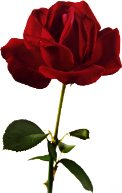 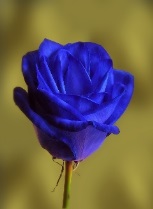 (К) Создание положительного эмоционального настроя.Учитель предлагает детям поделиться друг с другом улыбкой и от всей душипожелать добра  «Пожелание с цветами». Учащиеся выходят в круг включается музыка им  в руки даются разноцветные цветы. С помощью этих цветов они  желают друг другу удачи и делятся по группам по цвету.(К) Создание положительного эмоционального настроя.Учитель предлагает детям поделиться друг с другом улыбкой и от всей душипожелать добра  «Пожелание с цветами». Учащиеся выходят в круг включается музыка им  в руки даются разноцветные цветы. С помощью этих цветов они  желают друг другу удачи и делятся по группам по цвету.(К) Создание положительного эмоционального настроя.Учитель предлагает детям поделиться друг с другом улыбкой и от всей душипожелать добра  «Пожелание с цветами». Учащиеся выходят в круг включается музыка им  в руки даются разноцветные цветы. С помощью этих цветов они  желают друг другу удачи и делятся по группам по цвету.ИКТ( музыка)Цветы разных цветов синий и красный.ИКТ( музыка)Цветы разных цветов синий и красный.Актуализация жизненного опыта. Целеполагание.Проводится игра «Определи звуки». Учитель сообщает, что хочетпроверить внимание детей. Просит вспомнить, что дети узнали на прошломуроке. Учитель говорит слова на буквы которые изучили на прошлых уроках.( Аа, Оо, Ии, Уу, Ии, Мм).Дети показывают первые буквы  гласные или согласные с помощью сигнальных карточек синего и красного цвета. Актуализация жизненного опыта. Целеполагание.Проводится игра «Определи звуки». Учитель сообщает, что хочетпроверить внимание детей. Просит вспомнить, что дети узнали на прошломуроке. Учитель говорит слова на буквы которые изучили на прошлых уроках.( Аа, Оо, Ии, Уу, Ии, Мм).Дети показывают первые буквы  гласные или согласные с помощью сигнальных карточек синего и красного цвета. Актуализация жизненного опыта. Целеполагание.Проводится игра «Определи звуки». Учитель сообщает, что хочетпроверить внимание детей. Просит вспомнить, что дети узнали на прошломуроке. Учитель говорит слова на буквы которые изучили на прошлых уроках.( Аа, Оо, Ии, Уу, Ии, Мм).Дети показывают первые буквы  гласные или согласные с помощью сигнальных карточек синего и красного цвета. Актуализация жизненного опыта. Целеполагание.Проводится игра «Определи звуки». Учитель сообщает, что хочетпроверить внимание детей. Просит вспомнить, что дети узнали на прошломуроке. Учитель говорит слова на буквы которые изучили на прошлых уроках.( Аа, Оо, Ии, Уу, Ии, Мм).Дети показывают первые буквы  гласные или согласные с помощью сигнальных карточек синего и красного цвета. Наборсигнальныхкарточекна каждогоученика.Наборсигнальныхкарточекна каждогоученика.Критерий успехаКритерий успехаУчащиеся могут разделить гласные и согласные звуки Учащиеся могут разделить гласные и согласные звуки Учащиеся могут разделить гласные и согласные звуки Учащиеся могут разделить гласные и согласные звуки Середина урокаСередина урока Работа над новой темой. Для формулирования детьми темы, целей и задач урока Отгадывание загадокДля того, чтобы узнать, с какой мы познакомимся буквой, вам, необходимо отгадать загадки. Слова отгадки и будут подсказкой. Будьте внимательны.Живет в нем вся вселеннаяА вещь обыкновенная! (телевизор)Через поле и лесок подается голосокОн бежит по проводамСкажешь здесь, а слышно там! (телефон)К каждой отгадке показываю картинку.- Что общего у этих загадок?- С какой буквой мы сегодня познакомимся? (Показываю две карточки с буквой Т, одна прописная, другая печатная).- Чем отличаются эти буквы?- Не забыли, для чего используем заглавные буквы?- Назовите слова, с буквой Т. (Дети называют слова, все вместе делим эти слова на слоги, обозначаем ударение, составляем звуковые схемы).Игра «На что похожа буква?»Посмотрите на букву Т, как вы думаете, на что она похожа?(Зонтик, гриб, молоток, антенна и т.д).Игра «Будь   внимательным». Развитие фонематического восприятия.Произнесите звук [т]. Почувствуйте, как язык ударяется в верхние зубы и отскакивает от них. Как вы думаете, это гласный или согласный звук? (Это согл. звук. Его нельзя петь). Верно. Его нельзя петь, во рту есть преграда. Согласные звуки мы будем обозначать вот такими синими квадратами. Сейчас я хочу проверить, сумеете ли вы отличить звук [т] от гласных звуков. Встаньте около стульчиков так, чтобы не мешать друг другу. Я буду говорить, а вы будете поднимать руки в стороны, если услышите звук [т].Для упражнения используется следующий материал: а, у, т, о, т, и, у, т, ау, от, ут, уа, кот, Оля, рот.  Дети разводят руки в стороны, услышав звук [т].Отлично. Вы были очень внимательными. Работа над новой темой. Для формулирования детьми темы, целей и задач урока Отгадывание загадокДля того, чтобы узнать, с какой мы познакомимся буквой, вам, необходимо отгадать загадки. Слова отгадки и будут подсказкой. Будьте внимательны.Живет в нем вся вселеннаяА вещь обыкновенная! (телевизор)Через поле и лесок подается голосокОн бежит по проводамСкажешь здесь, а слышно там! (телефон)К каждой отгадке показываю картинку.- Что общего у этих загадок?- С какой буквой мы сегодня познакомимся? (Показываю две карточки с буквой Т, одна прописная, другая печатная).- Чем отличаются эти буквы?- Не забыли, для чего используем заглавные буквы?- Назовите слова, с буквой Т. (Дети называют слова, все вместе делим эти слова на слоги, обозначаем ударение, составляем звуковые схемы).Игра «На что похожа буква?»Посмотрите на букву Т, как вы думаете, на что она похожа?(Зонтик, гриб, молоток, антенна и т.д).Игра «Будь   внимательным». Развитие фонематического восприятия.Произнесите звук [т]. Почувствуйте, как язык ударяется в верхние зубы и отскакивает от них. Как вы думаете, это гласный или согласный звук? (Это согл. звук. Его нельзя петь). Верно. Его нельзя петь, во рту есть преграда. Согласные звуки мы будем обозначать вот такими синими квадратами. Сейчас я хочу проверить, сумеете ли вы отличить звук [т] от гласных звуков. Встаньте около стульчиков так, чтобы не мешать друг другу. Я буду говорить, а вы будете поднимать руки в стороны, если услышите звук [т].Для упражнения используется следующий материал: а, у, т, о, т, и, у, т, ау, от, ут, уа, кот, Оля, рот.  Дети разводят руки в стороны, услышав звук [т].Отлично. Вы были очень внимательными. Работа над новой темой. Для формулирования детьми темы, целей и задач урока Отгадывание загадокДля того, чтобы узнать, с какой мы познакомимся буквой, вам, необходимо отгадать загадки. Слова отгадки и будут подсказкой. Будьте внимательны.Живет в нем вся вселеннаяА вещь обыкновенная! (телевизор)Через поле и лесок подается голосокОн бежит по проводамСкажешь здесь, а слышно там! (телефон)К каждой отгадке показываю картинку.- Что общего у этих загадок?- С какой буквой мы сегодня познакомимся? (Показываю две карточки с буквой Т, одна прописная, другая печатная).- Чем отличаются эти буквы?- Не забыли, для чего используем заглавные буквы?- Назовите слова, с буквой Т. (Дети называют слова, все вместе делим эти слова на слоги, обозначаем ударение, составляем звуковые схемы).Игра «На что похожа буква?»Посмотрите на букву Т, как вы думаете, на что она похожа?(Зонтик, гриб, молоток, антенна и т.д).Игра «Будь   внимательным». Развитие фонематического восприятия.Произнесите звук [т]. Почувствуйте, как язык ударяется в верхние зубы и отскакивает от них. Как вы думаете, это гласный или согласный звук? (Это согл. звук. Его нельзя петь). Верно. Его нельзя петь, во рту есть преграда. Согласные звуки мы будем обозначать вот такими синими квадратами. Сейчас я хочу проверить, сумеете ли вы отличить звук [т] от гласных звуков. Встаньте около стульчиков так, чтобы не мешать друг другу. Я буду говорить, а вы будете поднимать руки в стороны, если услышите звук [т].Для упражнения используется следующий материал: а, у, т, о, т, и, у, т, ау, от, ут, уа, кот, Оля, рот.  Дети разводят руки в стороны, услышав звук [т].Отлично. Вы были очень внимательными. Работа над новой темой. Для формулирования детьми темы, целей и задач урока Отгадывание загадокДля того, чтобы узнать, с какой мы познакомимся буквой, вам, необходимо отгадать загадки. Слова отгадки и будут подсказкой. Будьте внимательны.Живет в нем вся вселеннаяА вещь обыкновенная! (телевизор)Через поле и лесок подается голосокОн бежит по проводамСкажешь здесь, а слышно там! (телефон)К каждой отгадке показываю картинку.- Что общего у этих загадок?- С какой буквой мы сегодня познакомимся? (Показываю две карточки с буквой Т, одна прописная, другая печатная).- Чем отличаются эти буквы?- Не забыли, для чего используем заглавные буквы?- Назовите слова, с буквой Т. (Дети называют слова, все вместе делим эти слова на слоги, обозначаем ударение, составляем звуковые схемы).Игра «На что похожа буква?»Посмотрите на букву Т, как вы думаете, на что она похожа?(Зонтик, гриб, молоток, антенна и т.д).Игра «Будь   внимательным». Развитие фонематического восприятия.Произнесите звук [т]. Почувствуйте, как язык ударяется в верхние зубы и отскакивает от них. Как вы думаете, это гласный или согласный звук? (Это согл. звук. Его нельзя петь). Верно. Его нельзя петь, во рту есть преграда. Согласные звуки мы будем обозначать вот такими синими квадратами. Сейчас я хочу проверить, сумеете ли вы отличить звук [т] от гласных звуков. Встаньте около стульчиков так, чтобы не мешать друг другу. Я буду говорить, а вы будете поднимать руки в стороны, если услышите звук [т].Для упражнения используется следующий материал: а, у, т, о, т, и, у, т, ау, от, ут, уа, кот, Оля, рот.  Дети разводят руки в стороны, услышав звук [т].Отлично. Вы были очень внимательными.Таблица на доске. Картинки на слайде(телевизор, телефон)Таблица на доске. Картинки на слайде(телевизор, телефон)Делается вывод, что буква т может обозначать звуки [т] - твердый согласныйзвук, [т'] - мягкий согласный звук. Звуки [т], [т1] - глухие согласные звуки.Внимание детей обращается на условные обозначения твердого согласного -синей карточкой, мягкого согласного - зеленой карточкой. Чтение прямых и обратных слогов с изучаемой буквой.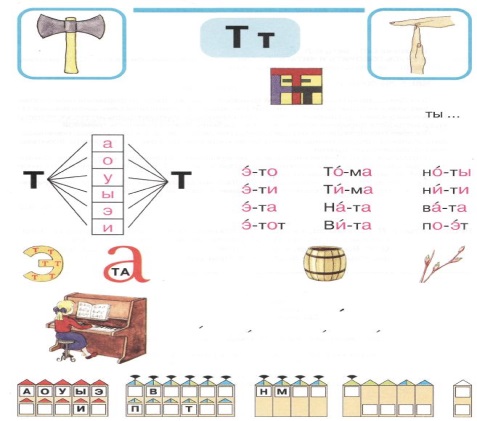 Делается вывод, что буква т может обозначать звуки [т] - твердый согласныйзвук, [т'] - мягкий согласный звук. Звуки [т], [т1] - глухие согласные звуки.Внимание детей обращается на условные обозначения твердого согласного -синей карточкой, мягкого согласного - зеленой карточкой. Чтение прямых и обратных слогов с изучаемой буквой.Делается вывод, что буква т может обозначать звуки [т] - твердый согласныйзвук, [т'] - мягкий согласный звук. Звуки [т], [т1] - глухие согласные звуки.Внимание детей обращается на условные обозначения твердого согласного -синей карточкой, мягкого согласного - зеленой карточкой. Чтение прямых и обратных слогов с изучаемой буквой.Делается вывод, что буква т может обозначать звуки [т] - твердый согласныйзвук, [т'] - мягкий согласный звук. Звуки [т], [т1] - глухие согласные звуки.Внимание детей обращается на условные обозначения твердого согласного -синей карточкой, мягкого согласного - зеленой карточкой. Чтение прямых и обратных слогов с изучаемой буквой.Делается вывод, что буква т может обозначать звуки [т] - твердый согласныйзвук, [т'] - мягкий согласный звук. Звуки [т], [т1] - глухие согласные звуки.Внимание детей обращается на условные обозначения твердого согласного -синей карточкой, мягкого согласного - зеленой карточкой. Чтение прямых и обратных слогов с изучаемой буквой.СхемыСхемыДинамическая пауза.Давай с тобой попрыгаемИ ножками подвигаем.Раз прыжок и два прыжок,Поактивнее, дружок. (Прыжки на месте.)Все, закончилась зарядка,Мы пройдемся для порядка. (Ходьба на месте.)Остановимся и сноваМы к занятиям готовы. (Дети садятся за парты.)Динамическая пауза.Давай с тобой попрыгаемИ ножками подвигаем.Раз прыжок и два прыжок,Поактивнее, дружок. (Прыжки на месте.)Все, закончилась зарядка,Мы пройдемся для порядка. (Ходьба на месте.)Остановимся и сноваМы к занятиям готовы. (Дети садятся за парты.)Динамическая пауза.Давай с тобой попрыгаемИ ножками подвигаем.Раз прыжок и два прыжок,Поактивнее, дружок. (Прыжки на месте.)Все, закончилась зарядка,Мы пройдемся для порядка. (Ходьба на месте.)Остановимся и сноваМы к занятиям готовы. (Дети садятся за парты.)Динамическая пауза.Давай с тобой попрыгаемИ ножками подвигаем.Раз прыжок и два прыжок,Поактивнее, дружок. (Прыжки на месте.)Все, закончилась зарядка,Мы пройдемся для порядка. (Ходьба на месте.)Остановимся и сноваМы к занятиям готовы. (Дети садятся за парты.)Показывают на слайде движениеПоказывают на слайде движение(Д, К) Работа в прописи.Учитель предлагает детям рассмотреть, из каких элементов состоитстрочная буква т. Написание строчной буквы т.  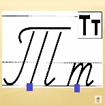 Педагог обращает внимание детей на звуки, которые издают барабан ипаровоз (записываются слоги).«Загадки слов» - работа со схемами слов: тапки, труба.(Д, К) Работа в прописи.Учитель предлагает детям рассмотреть, из каких элементов состоитстрочная буква т. Написание строчной буквы т.  Педагог обращает внимание детей на звуки, которые издают барабан ипаровоз (записываются слоги).«Загадки слов» - работа со схемами слов: тапки, труба.(Д, К) Работа в прописи.Учитель предлагает детям рассмотреть, из каких элементов состоитстрочная буква т. Написание строчной буквы т.  Педагог обращает внимание детей на звуки, которые издают барабан ипаровоз (записываются слоги).«Загадки слов» - работа со схемами слов: тапки, труба.(Д, К) Работа в прописи.Учитель предлагает детям рассмотреть, из каких элементов состоитстрочная буква т. Написание строчной буквы т.  Педагог обращает внимание детей на звуки, которые издают барабан ипаровоз (записываются слоги).«Загадки слов» - работа со схемами слов: тапки, труба.ПрописьПрописьПальчиковая гимнастика.Пальчиковая гимнастика.Этот пальчик — дедушка,Этот пальчик — бабушка,Этот пальчик — папочка,Этот пальчик — мамочкаА вот этот пальчик — я,Вот и вся моя семья!Пальчиковая гимнастика.Пальчиковая гимнастика.Этот пальчик — дедушка,Этот пальчик — бабушка,Этот пальчик — папочка,Этот пальчик — мамочкаА вот этот пальчик — я,Вот и вся моя семья!Пальчиковая гимнастика.Пальчиковая гимнастика.Этот пальчик — дедушка,Этот пальчик — бабушка,Этот пальчик — папочка,Этот пальчик — мамочкаА вот этот пальчик — я,Вот и вся моя семья!Пальчиковая гимнастика.Пальчиковая гимнастика.Этот пальчик — дедушка,Этот пальчик — бабушка,Этот пальчик — папочка,Этот пальчик — мамочкаА вот этот пальчик — я,Вот и вся моя семья!Учащимся даются задания по группам по карточкамПервой группе «Найди слова по этим слогам»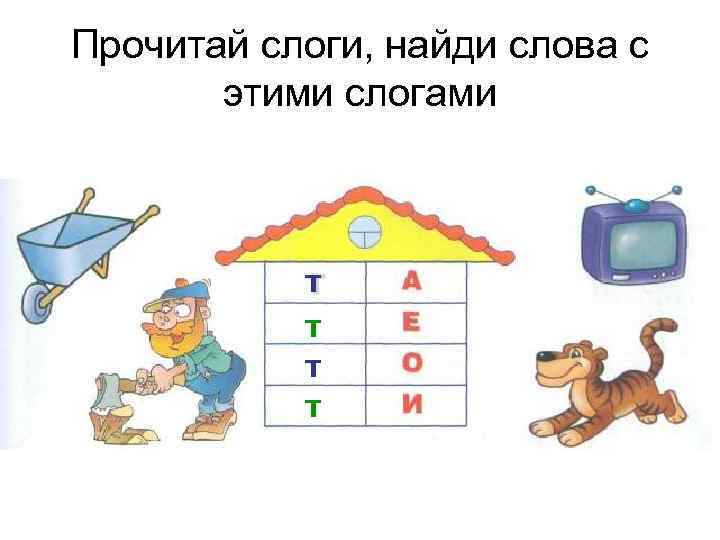 Второй группе чтение слогов: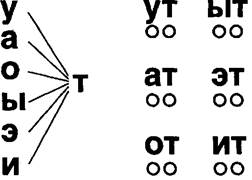 Работа по учебнику.(К, И) Педагог или читающие ученики читают стихотворение Л. Громовой«Мой дед». Учитель предлагает детям ответить на вопрос:«Какой дедушка из стихотворения?» и составить рассказ о своем дедушке.Учащимся даются задания по группам по карточкамПервой группе «Найди слова по этим слогам»Второй группе чтение слогов:Работа по учебнику.(К, И) Педагог или читающие ученики читают стихотворение Л. Громовой«Мой дед». Учитель предлагает детям ответить на вопрос:«Какой дедушка из стихотворения?» и составить рассказ о своем дедушке.Учащимся даются задания по группам по карточкамПервой группе «Найди слова по этим слогам»Второй группе чтение слогов:Работа по учебнику.(К, И) Педагог или читающие ученики читают стихотворение Л. Громовой«Мой дед». Учитель предлагает детям ответить на вопрос:«Какой дедушка из стихотворения?» и составить рассказ о своем дедушке.Учащимся даются задания по группам по карточкамПервой группе «Найди слова по этим слогам»Второй группе чтение слогов:Работа по учебнику.(К, И) Педагог или читающие ученики читают стихотворение Л. Громовой«Мой дед». Учитель предлагает детям ответить на вопрос:«Какой дедушка из стихотворения?» и составить рассказ о своем дедушке.Карточки Карточки Детям предлагается рассказать, как они проявляют заботу о дедушке.(К, И) Трехъязычие: ата, дедушка, grandfather.(К, И) Учитель организует беседу о том, как нужно заботиться о своихблизких, по вопросам:- Что ты будешь делать, если в твоей семье кто-нибудь заболеет?- Как будешь ухаживать?Составление синквейна о бабушке и дедушке.Для справки. Синквейн- это стихотворение, которое требует изложения большого объема учебной информации в кратких выражениях, что позволяет описывать и рефлексировать по определенному поводу.Плакат с правилами написания синквейна вывешен на доске:1. существительное - название синквейна;2. прилагательное, прилагательное;3. глагол, глагол, глагол;4. «крылатая фраза» (фраза на тему синквейна);5. существительное.Синквейн1. Бабушка и дедушка.2. Добрые, щедрые.3  Любят жалеют заботятся4. Наполняют дом теплом.5. Доброта.Проводится работа по обогащению словаря детей. Учитель объясняет,что слово заботиться можно заменить другими словами - близкими позначению (синонимами). Заботиться - опекать, беспокоиться.Детям предлагается рассказать, как они проявляют заботу о дедушке.(К, И) Трехъязычие: ата, дедушка, grandfather.(К, И) Учитель организует беседу о том, как нужно заботиться о своихблизких, по вопросам:- Что ты будешь делать, если в твоей семье кто-нибудь заболеет?- Как будешь ухаживать?Составление синквейна о бабушке и дедушке.Для справки. Синквейн- это стихотворение, которое требует изложения большого объема учебной информации в кратких выражениях, что позволяет описывать и рефлексировать по определенному поводу.Плакат с правилами написания синквейна вывешен на доске:1. существительное - название синквейна;2. прилагательное, прилагательное;3. глагол, глагол, глагол;4. «крылатая фраза» (фраза на тему синквейна);5. существительное.Синквейн1. Бабушка и дедушка.2. Добрые, щедрые.3  Любят жалеют заботятся4. Наполняют дом теплом.5. Доброта.Проводится работа по обогащению словаря детей. Учитель объясняет,что слово заботиться можно заменить другими словами - близкими позначению (синонимами). Заботиться - опекать, беспокоиться.Детям предлагается рассказать, как они проявляют заботу о дедушке.(К, И) Трехъязычие: ата, дедушка, grandfather.(К, И) Учитель организует беседу о том, как нужно заботиться о своихблизких, по вопросам:- Что ты будешь делать, если в твоей семье кто-нибудь заболеет?- Как будешь ухаживать?Составление синквейна о бабушке и дедушке.Для справки. Синквейн- это стихотворение, которое требует изложения большого объема учебной информации в кратких выражениях, что позволяет описывать и рефлексировать по определенному поводу.Плакат с правилами написания синквейна вывешен на доске:1. существительное - название синквейна;2. прилагательное, прилагательное;3. глагол, глагол, глагол;4. «крылатая фраза» (фраза на тему синквейна);5. существительное.Синквейн1. Бабушка и дедушка.2. Добрые, щедрые.3  Любят жалеют заботятся4. Наполняют дом теплом.5. Доброта.Проводится работа по обогащению словаря детей. Учитель объясняет,что слово заботиться можно заменить другими словами - близкими позначению (синонимами). Заботиться - опекать, беспокоиться.Детям предлагается рассказать, как они проявляют заботу о дедушке.(К, И) Трехъязычие: ата, дедушка, grandfather.(К, И) Учитель организует беседу о том, как нужно заботиться о своихблизких, по вопросам:- Что ты будешь делать, если в твоей семье кто-нибудь заболеет?- Как будешь ухаживать?Составление синквейна о бабушке и дедушке.Для справки. Синквейн- это стихотворение, которое требует изложения большого объема учебной информации в кратких выражениях, что позволяет описывать и рефлексировать по определенному поводу.Плакат с правилами написания синквейна вывешен на доске:1. существительное - название синквейна;2. прилагательное, прилагательное;3. глагол, глагол, глагол;4. «крылатая фраза» (фраза на тему синквейна);5. существительное.Синквейн1. Бабушка и дедушка.2. Добрые, щедрые.3  Любят жалеют заботятся4. Наполняют дом теплом.5. Доброта.Проводится работа по обогащению словаря детей. Учитель объясняет,что слово заботиться можно заменить другими словами - близкими позначению (синонимами). Заботиться - опекать, беспокоиться.Плакат с правиламинаписаниясинквейна.Плакат с правиламинаписаниясинквейна.Критерий успехаКритерий успехаУчащиеся смогут определить букву т в словах, знают слова на букву т; пишут строчную букву т; читают слоги и слова с изученными буквами.Учащиеся смогут определить букву т в словах, знают слова на букву т; пишут строчную букву т; читают слоги и слова с изученными буквами.Учащиеся смогут определить букву т в словах, знают слова на букву т; пишут строчную букву т; читают слоги и слова с изученными буквами.Учащиеся смогут определить букву т в словах, знают слова на букву т; пишут строчную букву т; читают слоги и слова с изученными буквами.Работа в прописи.(К, И) Написание слов, предложений с новой буквой. Списывание спечатного текста.Проводится работа по обучению комментированному письму. Прежде чем написать слово или предложение, учитель просит детей объяснить, что и почему они будут делать. При письме происходит проговаривание написания слов по слогам.Работа в прописи.(К, И) Написание слов, предложений с новой буквой. Списывание спечатного текста.Проводится работа по обучению комментированному письму. Прежде чем написать слово или предложение, учитель просит детей объяснить, что и почему они будут делать. При письме происходит проговаривание написания слов по слогам.Работа в прописи.(К, И) Написание слов, предложений с новой буквой. Списывание спечатного текста.Проводится работа по обучению комментированному письму. Прежде чем написать слово или предложение, учитель просит детей объяснить, что и почему они будут делать. При письме происходит проговаривание написания слов по слогам.Работа в прописи.(К, И) Написание слов, предложений с новой буквой. Списывание спечатного текста.Проводится работа по обучению комментированному письму. Прежде чем написать слово или предложение, учитель просит детей объяснить, что и почему они будут делать. При письме происходит проговаривание написания слов по слогам.ПрописьПрописьРабота в группеУчитель организует работу над правилом: «Слово одно, а значенияразные» по группам. Первой группе предлагается рассмотретькартинки внизу страницы и объяснить значение слова кисти, а второй группе- слова каток.Детям предлагается подумать и ответить на вопрос: «Какие еще бывают кисти?» (кисти рук, кисти винограда, кисти у скатерти, платка, кисти для покраски стен).  Учитель предлагает детям определить место новой буквы на «лентебукв».Работа в группеУчитель организует работу над правилом: «Слово одно, а значенияразные» по группам. Первой группе предлагается рассмотретькартинки внизу страницы и объяснить значение слова кисти, а второй группе- слова каток.Детям предлагается подумать и ответить на вопрос: «Какие еще бывают кисти?» (кисти рук, кисти винограда, кисти у скатерти, платка, кисти для покраски стен).  Учитель предлагает детям определить место новой буквы на «лентебукв».Работа в группеУчитель организует работу над правилом: «Слово одно, а значенияразные» по группам. Первой группе предлагается рассмотретькартинки внизу страницы и объяснить значение слова кисти, а второй группе- слова каток.Детям предлагается подумать и ответить на вопрос: «Какие еще бывают кисти?» (кисти рук, кисти винограда, кисти у скатерти, платка, кисти для покраски стен).  Учитель предлагает детям определить место новой буквы на «лентебукв».Работа в группеУчитель организует работу над правилом: «Слово одно, а значенияразные» по группам. Первой группе предлагается рассмотретькартинки внизу страницы и объяснить значение слова кисти, а второй группе- слова каток.Детям предлагается подумать и ответить на вопрос: «Какие еще бывают кисти?» (кисти рук, кисти винограда, кисти у скатерти, платка, кисти для покраски стен).  Учитель предлагает детям определить место новой буквы на «лентебукв».Рисунки Лента буквРисунки Лента буквКонец урокаКонец урокаИтог урока.Рефлексивное оценивание. Педагог предлагает учащимся оценить своюработу на уроке с помощью дерева знаний. На доске рисунок дерева. У каждого ученика  на руках рисунки лисьтик, цветок, и плод яблони. Учащиеся приклеивают к дереву.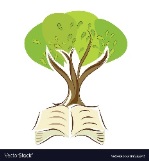  если ничего не усвоили и непонятно;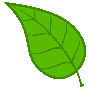 усвоили, но что то непонятно на уроке;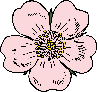 все усвоили на уроке  и все понятно.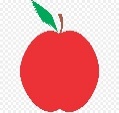 Таким образом, учитель анализирует принятие информации всем классом.Итог урока.Рефлексивное оценивание. Педагог предлагает учащимся оценить своюработу на уроке с помощью дерева знаний. На доске рисунок дерева. У каждого ученика  на руках рисунки лисьтик, цветок, и плод яблони. Учащиеся приклеивают к дереву. если ничего не усвоили и непонятно;усвоили, но что то непонятно на уроке;все усвоили на уроке  и все понятно.Таким образом, учитель анализирует принятие информации всем классом.Итог урока.Рефлексивное оценивание. Педагог предлагает учащимся оценить своюработу на уроке с помощью дерева знаний. На доске рисунок дерева. У каждого ученика  на руках рисунки лисьтик, цветок, и плод яблони. Учащиеся приклеивают к дереву. если ничего не усвоили и непонятно;усвоили, но что то непонятно на уроке;все усвоили на уроке  и все понятно.Таким образом, учитель анализирует принятие информации всем классом.Итог урока.Рефлексивное оценивание. Педагог предлагает учащимся оценить своюработу на уроке с помощью дерева знаний. На доске рисунок дерева. У каждого ученика  на руках рисунки лисьтик, цветок, и плод яблони. Учащиеся приклеивают к дереву. если ничего не усвоили и непонятно;усвоили, но что то непонятно на уроке;все усвоили на уроке  и все понятно.Таким образом, учитель анализирует принятие информации всем классом.Рисунок дерева на доске;Рисунок дерева на доске;Дополнительная информацияДополнительная информацияДополнительная информацияДополнительная информацияДополнительная информацияДополнительная информацияДополнительная информацияДифференциацияДифференциацияДифференциацияДифференциацияОцениваниеМежпредметные связиМежпредметные связиПовышение уровня мотивации у детей с высоким уровнем готовности к обучению и уровнем готовности выше среднего, умеющих читать (им предлагается читать задания, чистоговорки, текст стихотворения).Учащимся, имеющим уровень готовностиниже среднего, уделить внимание и контроль (контроль со стороны учителя при выполнении работы в прописи).Детям, которые испытывают затрудненияв выполнении задания, оказывается дозированная помощь.Повышение уровня мотивации у детей с высоким уровнем готовности к обучению и уровнем готовности выше среднего, умеющих читать (им предлагается читать задания, чистоговорки, текст стихотворения).Учащимся, имеющим уровень готовностиниже среднего, уделить внимание и контроль (контроль со стороны учителя при выполнении работы в прописи).Детям, которые испытывают затрудненияв выполнении задания, оказывается дозированная помощь.Повышение уровня мотивации у детей с высоким уровнем готовности к обучению и уровнем готовности выше среднего, умеющих читать (им предлагается читать задания, чистоговорки, текст стихотворения).Учащимся, имеющим уровень готовностиниже среднего, уделить внимание и контроль (контроль со стороны учителя при выполнении работы в прописи).Детям, которые испытывают затрудненияв выполнении задания, оказывается дозированная помощь.Повышение уровня мотивации у детей с высоким уровнем готовности к обучению и уровнем готовности выше среднего, умеющих читать (им предлагается читать задания, чистоговорки, текст стихотворения).Учащимся, имеющим уровень готовностиниже среднего, уделить внимание и контроль (контроль со стороны учителя при выполнении работы в прописи).Детям, которые испытывают затрудненияв выполнении задания, оказывается дозированная помощь.1. этот человек усвоил новое знание и научился применять его   на практике.2. этот человек усвоил новое знание, но ему еще нужна помощь.3. а этот человек расстроился, тема сегодняшнего урока осталась для него непонятной.- познание- самопознание- казахский язык- английский язык- познание- самопознание- казахский язык- английский языкРефлексия для учителя:Рефлексия для учителя:Рефлексия для учителя:Рефлексия для учителя:Рефлексия для учителя:Рефлексия для учителя:Рефлексия для учителя:Важные вопросы по уроку:Важные вопросы по уроку:Важные вопросы по уроку:Важные вопросы по уроку:Комментарии по проведенному уроку:Комментарии по проведенному уроку:Комментарии по проведенному уроку:Итоговая оценка (с точки зрения преподавания и обучения)Итоговая оценка (с точки зрения преподавания и обучения)Итоговая оценка (с точки зрения преподавания и обучения)Итоговая оценка (с точки зрения преподавания и обучения)Итоговая оценка (с точки зрения преподавания и обучения)Итоговая оценка (с точки зрения преподавания и обучения)Итоговая оценка (с точки зрения преподавания и обучения)Какие два моментабыли наиболееуспешны?Какие два моментабыли наиболееуспешны?Какие два моментабыли наиболееуспешны?Какие два моментаулучшили урок?Какие два моментаулучшили урок?Какие два моментаулучшили урок?Что я узнал из урокао классе и отдельныхлюдях, что я расскажуна следующем уроке?Что я узнал из урокао классе и отдельныхлюдях, что я расскажуна следующем уроке?Что я узнал из урокао классе и отдельныхлюдях, что я расскажуна следующем уроке?